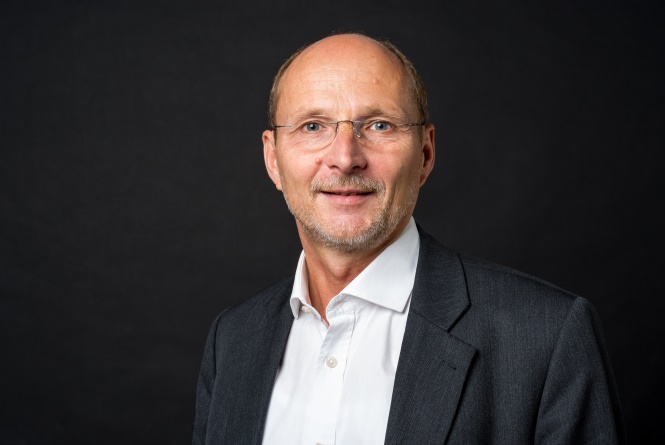 Klaus-Olaf ZehleCEDR Panel Admission: 2020“It was only through Klaus-Olaf Zehle as mediator that it became possible to channel the conflicts in our group of shareholders and to develop jointly supported solutions.”OverviewKlaus-Olaf Zehle is working as a mediator since 2005, during which time he has conducted more than 150 mediations. Also he has conducted 30 large conflict moderations since 2004. His mediation areas are conflicts between stakeholders in large companies or family owned enterprises i.e, shareholders, unions, employees - conflicts in StartUp companies - conflicts in IT and telecommunication projects - conflicts in outsourcing contracts. He has industry experience in transport, logistics, tourism, software, telecommunication, IT-Services, engineering and media. 
He published an empirical analysis on commercial dispute resolution practices in German corporations and about the effects of the German mediation law for commercial disputes.He is listed as distinguished neutral at CPR since 2005, certified mediator at IMI, certified mediator according to § 5 Abs. 2 MediationsG and member of mediation services at Hamburg chamber of commerce.His qualification is based on master degrees in economics, engineering, laws and mediation.He is founder and managing director of Mediation GmbH, the largest mediators directory in Germany.He is also founder and managing partner of the consulting company EQUIDIS. EQUIDIS is offering equidistance consulting, with methodologies based on mediation.Besides to mediation services and equidistance consulting he works as business coach, leadership trainer and human resource consultant in two recruitment firmsKlaus-Olaf regularly mediates in German and in English.Dispute resolution experienceInformation Communication and TechnologyMediation between shareholders, founders and employees of several companies in the telecommunication and technology sectorMediation between contract partners in outsourcing and service agreementsMedia & EnterntainmentDispute resolution in the management team of a digital and media agency. Process consutling and strategy implementation.Construction & EngineeringMediation of several disputes in the managemement team of a large engineering provider in the Automotive industryMediation between workers force and management in a construction companyCharitiesMediation between choirmasters and the board of directors in several chorusesContractual disputesSeveral mediation on working contract issues and shareholder contract issues.Professional backgroundMediation GmbH 			Managing Director
(since 2011)EQUIDIS GmbH			Managing Partner
(since 2009)AIMS International			Associated Partner
(since 2017)Management Angels GmbH		Managing Director (07/14-06/17)
(since 2014)				Partner (since 07/17)LIGA Management 			Partner
Consultants	(2004-2009)TietoEnator Consulting GmbH  	Managing Director
(2000-2003)INFO AG France Telecom		Board Member (CSO/CMO)
(1992-1999)				(Sales, Marketing, Productmanagement, Consulting, HR & HR 						development)Enator Deutschland GmbH		Deputy Managing Director 
(1985-1991)				Head of sales & marketing
					Senior Consultant, ProjectmanagerMediation StyleHis mediation style is evaluative, sometimes also facilitative. Sometimes he makes use of caucusing.Since 2019 he is offering online mediation services using several platforms.